Formulář pro Vrácení /Reklamaci zboží	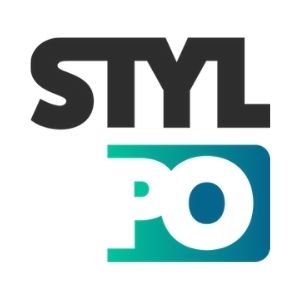 Mám zájem o 	Vrácení zboží 					Reklamaci zbožíJméno a příjmení zákazníka:        ________________________________Číslo objednávky:		       ________________________________Telefonní číslo:	                         ________________________________Email zákazníka:		                ________________________________Adresa:	                                  ________________________________Peníze vracíme převodem na účet nejpozději do 30 dní. Pro zaslání uveďte svůj účet:Platba ČRPlatba SRKteré zboží chcete reklamovat / vrátit (uveďte název produktu)1.položka____________________________________________________________2.položka____________________________________________________________3.položka____________________________________________________________Jaké má zboží závadu? (Platí pouze pro reklamaci)________________________________________________________________________________________________________________________________________________________________________________________________________________________________________________Instrukce pro vrácení / reklamaci zboží Zboží můžete vrátit v zákonné lhůtě 14 dní bez údání důvodu. Na zboží se zároveň vztahuje záruka 2 roky. Vrácené zboží musí být nepoužíté, v původním stavu včetně visaček, s originálními obaly a nesmí mít známky používání / opotřebení. Výměnu zboží vzhledem k pravidelné obmněně kolekcí děláme pouze po dohodě předem dle zásob.Adresa pro zaslání zboží při zaslání kurýrem / poštou:Stylpo s.r.o.,Olomoucká 1005/166627 00 Brno Zaslání vráceného / reklamovaného zboží přes Zásilkovnu:zboží zabalte jako balík do balíčku vložte vyplněný reklamační / vratkový formulář na jakoukoliv pobočku www.zasilkovna.cz / www.zasielkovna.sk/ přineste balíkNa přepážce uveďte kód “94362776”Dostanete potvrzení o přijetí a předáte obsluze - nic nehradíteDatum										Podpis______________								________________Číslo bankovního účtuIBANSWIFT KÓD